               Š  А Р А Р						ПОСТАНОВЛЕНИЕ21 февраль 2018 й.	                 № 9                              21 февраля 2018 г.«О присвоении адреса жилому помещению»В соответствии с постановлением правительства РФ от 19.11.2014 г. № 1221 «Об утверждении правил присвоения, изменения и аннулирования адресов» на основании заявления Минлибаевой Зое Алтынбаевне, в целях обеспечения учета и оформления жилых домов,  ПОСТАНОВЛЯЮ:1. Жилому помещению с кадастровым номером 02:53:080103:82, общей площадью 42,9 кв.м., присвоить почтовый адрес: Республика Башкортостан, Шаранский район, с.Акбарисово, ул. Совхозная, д. 9,  ранее был присвоен почтовый адрес: Республика Башкортостан, Шаранский район, с. Акбарисово, ул.Совхозная, д.9 кв.2.2. Контроль за исполнением  настоящего постановления возложить на управляющего делами администрации сельского поселения Акбарисовский сельсовет муниципального района Шаранский район Республики Башкортостан.И.о.главы сельского поселения       					Р.Г.ЯгудинБашкортостан РеспубликаһыныңШаран районымуниципаль районыныңАкбарыс ауыл Советыауыл биләмәһе ХакимиәтеАкбарыс ауылы, Мºктºп урамы, 2 тел.(34769) 2-33-87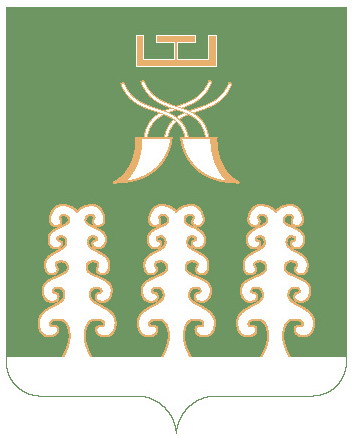 Администрация сельского поселенияАкбарисовский сельсоветмуниципального районаШаранский районРеспублики Башкортостанс. Акбарисово, ул.Школьная,2 тел.(34769) 2-33-87